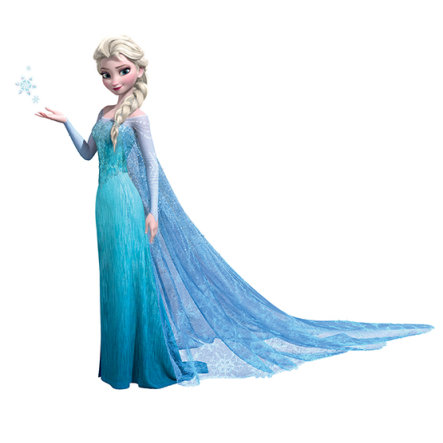 Zveme Vás 8.března 2020NA DĚTSKÝ KARNEVAL DO RUDLIC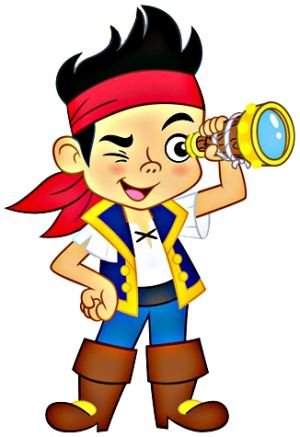                                  zahájení v 14:00 hodin                                   v kulturním domě,                                      vstupné dobrovolné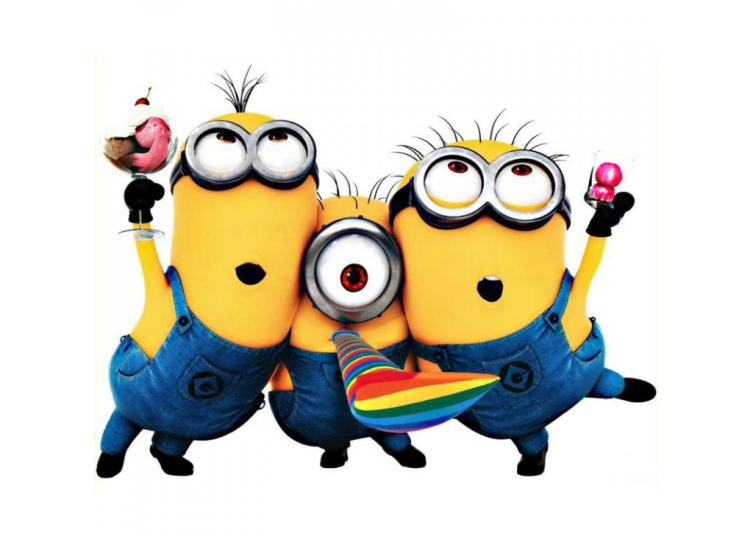  bohatá tombola, občerstvení ……..obec Rudlice a pořadatelé